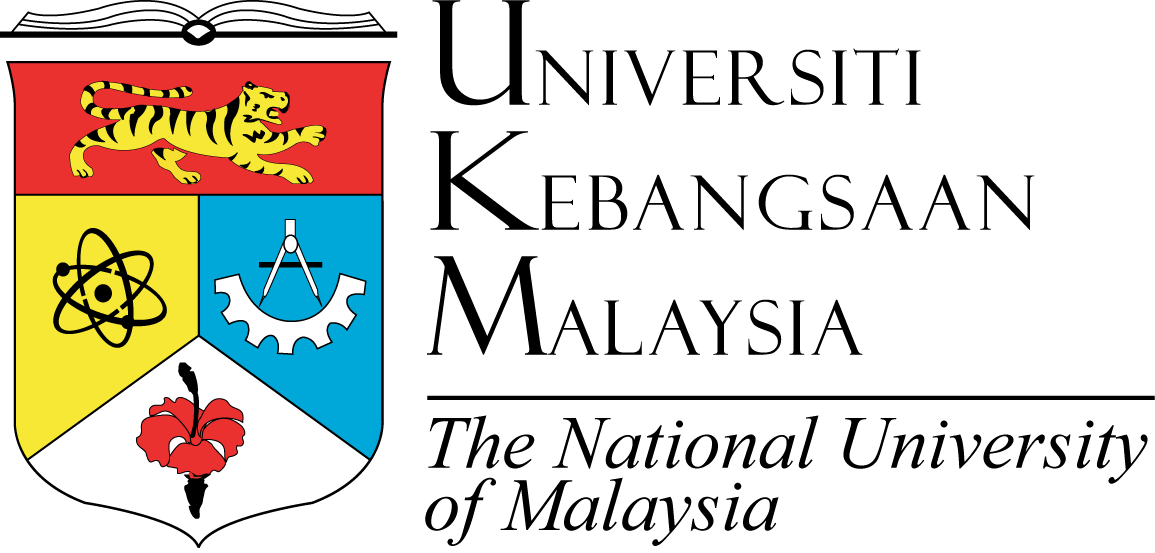 I.  	TUJUANAnugerah ini memberikan pengiktirafan kepada Fakulti/Institut UKM dengan mengambil kira pencapaian prestasi berkualiti yang berfokuskan kepada akademik, penyelidikan, pengantarabangsaan, penjanaan dan pembangunan modal insan.II.	KATEGORI ANUGERAH	Fakulti/InstitutIII. 	KRITERIA ANUGERAH Kriteria anugerah ialah pencapaian Fakulti/Institut UKM yang telah menunjukkan kecemerlangan menyeluruh dalam semua atau sebahagian besar daripada aspek berikut:1. Penyelidikan dan penerbitan berkualiti dan berimpak; (30-ST;  25-SS)2. Pemerkasaan pengajaran dan pembelajaran; (25-ST; 30-SS)3. Jaringan strategik dan pengantarabangsaan; (10)4. Budaya kerja cemerlang (15); 5. Kebolehpasaran graduan (10);6. Kelestarian kewangan (penjanaan atau penjimatan) (10).*( ) Pemberat semasa penilaian untuk Fakulti/Institut dalam bidang Sains dan Teknologi (ST) dan Sosial Sains (SS).IV.	SYARAT PERMOHONANPenyertaan adalah terbuka kepada semua Fakulti//Institut di UKM.Penyertaan hendaklah dibuat berdasarkan borang yang disediakan.Laporan pencapaian kecemerlangan Fakulti//Institut hendaklah dilampirkan bersama dengan borang penyertaan.V.	URUS SETIABorang penyertaan yang telah lengkap berdasarkan semua kriteria di atas hendaklah disampaikan kepada:Urus Setia Anugerah Bitara UKMd/a Pusat Strategi UKMAras 3, Bangunan Canselori(U/P: Puan Nurul Amalina Binti Haji Abdul Rahman)1.	Nama Fakulti/Institut	_____________________________________________________	_____________________________________________________2.	Nama Dekan/Pengarah	_____________________________________________________	_____________________________________________________